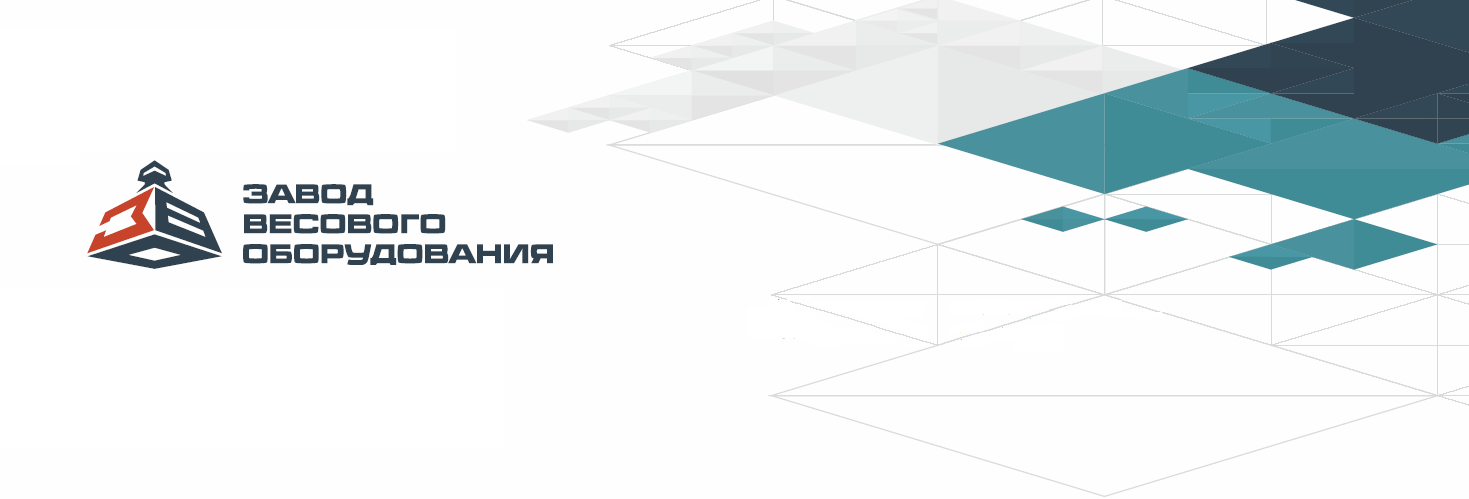 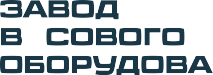 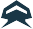 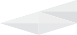 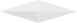 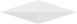 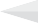 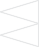 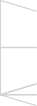 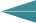 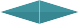 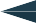 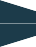 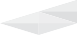 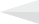 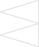 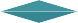 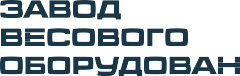 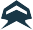 Карта партнераОбщество с ограниченной ответственностью«Торговый Дом «Завод весового оборудования» (ООО «ТД «ЗВО»)Юр. Адрес: Россия, РБ, 453502, г. Белорецк, ул. Блюхера 86Почтовый адрес: Россия РБ, 453500, г.Белорецк, ул.Ленина 41, а/я 3ИНН: 0256021017; КПП: 025601001;  ОКПО: 61182529ОГРН: 1090256000790; ОКВЭД: 28.11Банк: Филиал «Приволжский» Банка ВТБ (публичное акционерное общество) в г.Нижнем Новгороде (Филиал «Приволжский» Банка ВТБ (ПАО))р/с: 40702810500490026072к/с: 30101810922020000728 БИК: 042282728Директор: Копытов Максим Сергеевич,  на основании устава.e-mail: info@uzvo.ruтел: +7 34792-482-66